บันทึกข้อความ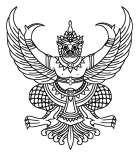 ส่วนราชการ    วิทยาลัย...............................							ที่   ศธ ......................./				วันที่          สิงหาคม 	พ.ศ. ๒๕๖๑ 		เรื่อง  ขออนุญาตจัดโครงการลูกเสือวิสามัญรอบรู้กับกฎหมาย ปปช.					เรียน  ผู้อำนวยการวิทยาลัย...............................	ด้วยคณะกรรมการชมรมลูกเสือเนตรนารีวิสามัญ  กำหนดจัดโครงการลูกเสือวิสามัญรอบรู้กับกฎหมาย ปปช. ในวันพุธที่ ๘ เดือนกันยายน พ.ศ. ๒๕๖๑ เวลา ๑๔.๐๐ น. – ๑๖.๐๐ น. ณ ห้องประชุมพนัสบดี อาคารวิทยบริการ เพื่อเป็นการพัฒนาเยาวชนให้มีคุณลักษณะที่พึงประสงค์ เป็นคนที่สมบูรณ์ทั้งร่างกายและจิตใจ มีคุณธรรม จริยธรรม และวัฒนธรรมในการดำรงชีวิต สามารถอยู่ร่วมกับผู้อื่นได้อย่างมีความสุข ห่างไกลจากเสพติด สื่อลามกอนาจาร เกมส์ออนไลน์ การพนันและการทะเลาะวิวาท 	จึงใคร่ขออนุญาตผู้อำนวยการสถานศึกษาจัดกิจกรรมโครงการดังกล่าวตามเอกสารโครงการที่แนบมาด้วยนี้จึงเรียนมาเพื่อโปรดอนุญาต	ลงชื่อ.......................................................ผู้เสนอ	(................................................)	ประธานชมรมลูกเสือเนตรนารีวิสามัญ	วันที่..........เดือน...................พ.ศ................	ลงชื่อ...........................................ผู้เห็นชอบ  	....................................................................ผู้เห็นชอบ   (...............................................)	(นายกฤษฐ์สพล  ธนบำรุงศักดิ์)ครูที่ปรึกษาองค์การ,ครูที่ปรึกษาชมรมวิชาชีพ.... 	หัวหน้างานกิจกรรมนักเรียน นักศึกษาวันที่..........เดือน...................พ.ศ................	วันที่................เดือน..........................พ.ศ................ ลงชื่อ...........................................ผู้เห็นชอบ   	ลงชื่อ..........................................ผู้เห็นชอบ	(นายจุมภฏ  ชูศักดิ์เจริญ)	(นายอัฐษนันท์  ลัทธิรมย์)รองผู้อำนวยการฝ่ายแผนงานและความร่วมมือ 	รองผู้อำนวยการฝ่ายพัฒนากิจการนร.นศ.     วันที่..........เดือน....................พ.ศ................	 รองประธานคณะกรรมการบริหาร อวท.		วันที่................เดือน..........................พ.ศ................ลงชื่อ.....................................................ผู้อนุมัติ(นายนิทัศน์  วีระโพธิ์ประสิทธิ์)ผู้อำนวยการวิทยาลัยเทคนิคชลบุรี  ประธานคณะกรรมการบริหารองค์การนักวิชาชีพในอนาคตแห่งประเทศไทย วิทยาลัยเทคนิคชลบุรีวันที่................เดือน..........................พ.ศ...............